Camera Penale di Barcellona P.G.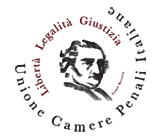 Con il patrocinio di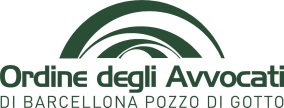 “La disapplicazione interpretativa della novella 47/2015 in tema di misure cautelari personali”Venerdì 07 Aprile 2017 ore 15.00Sala Biblioteca Ordine Avvocati Barcellona P.G.salutiAvv. Francesco RussoPresidente Ordine Avvocati Barcellona PGrelatoriAvv. Salvatore SilvestroAvvocato penalista del Foro di MessinaAvv. Alessandro Pruiti CiarelloAvvocato penalista del Foro di PattimoderatoreAvv. Giuseppe CalabròAvvocato penalista del Foro di Barcellona P.G.Direttore della Scuola di Formazione della Camera Penale di Barcellona P.G.                 Il segretario                                                                                                                   Il PresidenteAvv. Sebastiano Campanella                                                  Avv. Tommaso Calderone          La partecipazione all’evento dà diritto al riconoscimento di n. 2 crediti formativi  